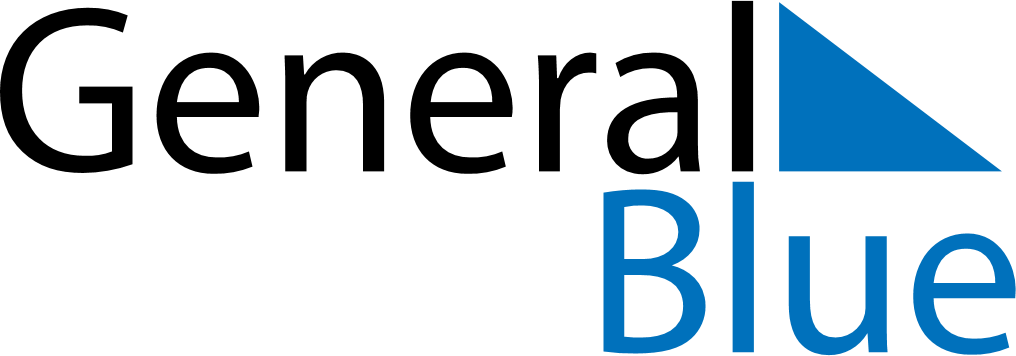 November 2023November 2023November 2023NetherlandsNetherlandsMondayTuesdayWednesdayThursdayFridaySaturdaySunday123456789101112Saint Martin131415161718192021222324252627282930